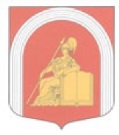 ВНУТРИГОРОДСКОЕ МУНИЦИПАЛЬНОЕ ОБРАЗОВАНИЕСАНКТ-ПЕТЕРБУРГА МУНИЦИПАЛЬНЫЙ ОКРУГАКАДЕМИЧЕСКОЕ ПОСТАНОВЛЕНИЕО внесении изменений в постановление Местной Администрации от 27.12.2018 N139-МА-2018С целью приведения в соответствие с действующим законодательством, с учетом Протеста прокуратуры Калининского района Санкт-Петербурга от 13.06.2019 N0301-2019-174 на постановление Местной Администрации МО МО Академическое от 27.12.2018 N139-МА-2018 «​Об утверждении Порядка применения к муниципальным служащим взысканий за несоблюдение ограничений и запретов, требований о предотвращении  или об урегулировании конфликта интересов и неисполнение обязанностей, установленных в целях противодействия коррупции», Местная АдминистрацияПОСТАНОВЛЯЕТ:Внести следующие изменения в приложение к постановлению Местной Администрации от 27.12.2018 N139-МА-2018 «​Об утверждении Порядка применения к муниципальным служащим взысканий за несоблюдение ограничений и запретов, требований о предотвращении  или об урегулировании конфликта интересов и неисполнение обязанностей, установленных в целях противодействия коррупции» (далее – Порядок): п. 3.4. Порядка изложить в следующей редакции: "3.4. Взыскания, предусмотренные разделом 2 настоящего Положения, применяются не позднее одного месяца со дня поступления информации о совершении муниципальным служащим коррупционного правонарушения, не считая периода временной нетрудоспособности муниципального служащего, пребывания его в отпуске, других случаев его отсутствия на службе по уважительным причинам, а также времени проведения проверки и рассмотрения ее материалов комиссией по соблюдению требований к служебному поведению муниципальных служащих и урегулированию конфликта интересов.При этом взыскание не может быть применено позднее шести месяцев со дня поступления информации о совершении муниципальным служащим коррупционного правонарушения. В указанный срок не включается время производства по уголовному делу.Дисциплинарное взыскание за несоблюдение ограничений и запретов, неисполнение обязанностей, установленных законодательством Российской Федерации о противодействии коррупции, не может быть применено позднее трех лет со дня совершения проступка. В указанные сроки не включается время производства по уголовному делу."Настоящее постановление вступает в силу с момента принятия.Контроль за исполнением настоящего постановления оставляю за собой.Глава Местной Администрации                                     	                   Е.А. ГавриловаМЕСТНАЯ АДМИНИСТРАЦИЯ(МА МО МО АКАДЕМИЧЕСКОЕ) «25» июня 2019 г.№ 39-МА-2019